Ogólnopolska Karta Dużej RodzinyCelem inicjatywy Karta Dużej Rodziny jest promowanie modelu i wizerunku rodziny wielodzietnej, a także wspieranie oraz zwiększanie szans rozwojowych i życiowych dzieci, wychowujących się w takich rodzinach. Karta Dużej Rodziny przysługuje rodzinom z przynajmniej trójką dzieci, niezależnie od dochodu. Karta jest wydawana bezpłatnie, każdemu członkowi rodziny. Rodzice mogą korzystać z karty dożywotnio, dzieci - do 18 roku życia lub do ukończenia nauki, maksymalnie do osiągnięcia 25 lat. Osoby niepełnosprawne otrzymają kartę na czas trwania orzeczenia o niepełnosprawności. Kartę wydawana jest na wniosek członka rodziny wielodzietnej.Karta Dużej Rodziny umożliwia korzystanie z systemu stałych lub tymczasowych zniżek oraz dodatkowych ulg i zwolnień. Karta została stworzona z myślą o wspieraniu procesu wychowawczego dzieci i młodzieży wychowujących się w rodzinach wielodzietnych oraz zwiększaniu dostępności do zajęć sportowych i kulturalnych. Posiadacze karty będą mieli możliwość korzystania również z dostępu do oferty rekreacyjnej i transportowej.Zniżki mogą oferować instytucje publiczne oraz prywatni przedsiębiorcy, którzy przystąpili do programu. Instytucje i miejsca oferujące zniżki posługują opatrzone są znakiem „Tu honorujemy Ogólnopolską Kartę Dużej Rodziny”.Wniosek o wydanie karty można pobrać ze strony https://rodzina.gov.pl zakładka „Duża rodzina” lub pobrać w  Gminnym Ośrodku Pomocy Społecznej w Łopienniku Górnym.Wypełniony i podpisany wniosek należy złożyć w Gminnym Ośrodku Pomocy Społecznej w Łopienniku Górnym. 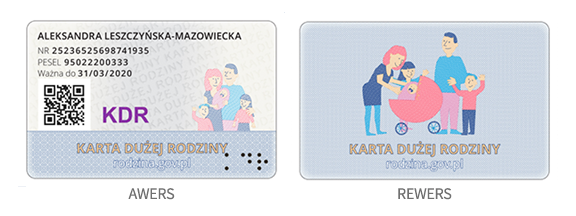 